МІНІСТЕРСТВО ОСВІТИ І НАУКИ УКРАЇНИКиївський національний університет будівництва і архітектуриКОНТРОЛЬНЕ ЗАВДАННЯз дисципліни «Збалансоване природокористування»для магістрів спеціальності101 ЕкологіяСпеціалізація: Екологія та збалансоване природокористуванняКиїв 2018 р.УДКББКУкладачі:О.С. Волошкіна, д.т.н., проф.,Л.О.Василенко, к.т.н., доц.,О.Г. Жукова, к.т.н.,доц..,Д.В. Варавін.Рецензент: Відповідальний за випуск О.С.Волошкіна, зав.каф., д. т. н., професор.Затверджено на засіданні кафедри охорони праці і навколишнього середовища, протокол №___, від „___”____________ 2018 р.Контрольне завдання з дисципліни «Збалансоване природокористування» для магістрів спеціальності 101 „Екологія” , спеціалізація: Екологія та охорона навколишнього середовища.Укладачі:О.С. Волошкіна, д.т.н., проф., Л.О.Василенко, к.т.н., доц., О.Г. Жукова, к.т.н.,доц.., Д.В. Варавін.–К.: КНУБА, 2018. –с.ВАРІАНТ 1 Задача 1На балансовій схемі водокористування ППР для різних категорій води і СВ подано у вигляді дробу :а)	норму витрати води і СВ на одиницю продукції (м3/од) - в чисельниках,б)	фактичні витрати води і СВ (л/с) - в знаменникахДеякі із значень норм або витрат є невідомими і показані у вигляді (?)Необхідно: розрахувати невідомі величини (?) з наведенням відповідних обчислень,подати балансову схему в правильно завершеному вигляді (без ?),визначити величину добової продуктивності ППР (од/доб).Рис.А. Балансова схема водокористуванняЗадача 2В таблиці водокористування ППР наведені:у верхньому рядку правильні значення деяких із питомих нормативів витрат води (СВ) на випуск одиниці продукції (м3/од);у нижньому рядку 3 значення фактичних витрат (л/с) води (СВ) для відповідних нормативів, але (!!!) 1 із цих трьох значень є помилковимНеобхідно:визначити, яке саме значення фактичної витрати (л/с) є помилковим і чому та подати її правильну величину;розрахувати нормативи і фактичні витрати (л/с) по всіх інших позиціях для поданих (?) і завершити повне оформлення таблиці в правильному вигляді.Задача ЗЗа поданими в таблиці деякими нормативами витрат (м3/од) води (СВ) та заданою добовою продуктивністю ( А, од/доб) ППР побудувати повністю завершену кількісно визначену балансову схему водокористування ППР (л/с).М'ясокомбінат. А = 28,8 т/добВАРІАНТ 2Задача 1.Для заданих витратних характеристик річки «Р» необхідно:побудувати схему балансу витрат для забезпечення водою міста з категорією водокористування «К» при загальній розрахунковій витраті міста Qзаг, л/с;визначити величину витрати (л/с), яка залишиться в річці після водовідбору:визначити (в разі необхідності) різновид типу можливого регулювання річкового стоку (сезонне, багаторічне).«К» - ІІ; Qзаг = 3800 л/сЗадача 2Місто з категорією водокористування «К» споживає воду із річки «Р» за умов регулювання річкового стоку за типом «А». Необхідно:-	визначити, яким може бути максимальний загальний водовідбір із річки Qзаг, л/с, щоб в річці залишилась витрата, більша ніж мінімальна санітарнана «В»%.-	побудувати схему балансу витрат для забезпечення міста водою.«К» - І: «А» - БРРС; «В» = 40%.Задача 3.За графіком 50-ти річних спостережень за середньорічними витратами води річки (м3/с), представленим на рисунку, необхідно визначити:а) максимальну можливу витрату річкової води (м3/с) Qмах1, яку можна гарантовано отримати від даної річки при заданому ступені забезпеченості S1 %;б) найбільший можливий ступінь забезпеченості S2,%, при якому можна гарантовано отримати від даної річки максимальну витрату Омах2, м3/с.Дано S1 = 64%; знайти Омах1 м3/с ;Дано О мах2 =7,25 м3/с; знайти S2, %. Згідно із наведеним графіком 100% забезпеченість (тобто протягом всіх 50 років спостережень) відповідає гарантованій витраті 3,5 м3/с. Витрата, наприклад, 5,25м3/с гарантовано спостерігалась 37 років із 50 років спостереження, тобто відповідає 74% забезпеченості.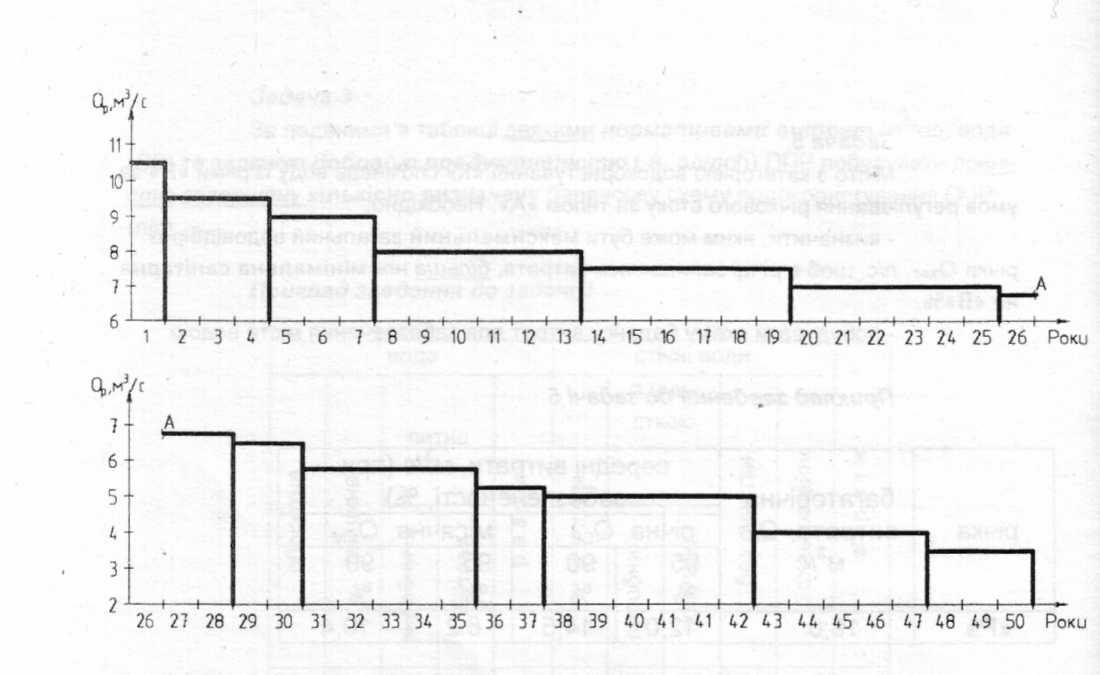 ВАРІАНТ 3Задача 1В таблиці1 наведені витрати (л/с) різних категорій СВ міста та 3-х ППР і концентрації в цих СВ завислих речовин (ЗР) і БСК2о (г/м3).В таблиці 2 подано орієнтовні діапазони ефективності (%) вилучення ЗР та БСК20 для 5 варіантів схем ЛОС ППР.Необхідно:а)	обґрунтувати вибір оптимальних схем ЛОС для кожного ППР;б)	розрахувати вміст (г/м3) ЗР і БСК20 в суміші всіх СВ міста перед МКОС.Таблиця 1Таблиця 2Задача 2В річковій воді знаходяться забруднюючі речовини, віднесені до 3-х різних груп лімітуючої ознаки шкідливості (ЛОШ) (див. табл).Відомі фактичні концентрації Сф, г/м3 більшості із цих речовин у річковій воді та максимальні дозволені нормативи Смакс> г/м3 їх вмісту в річковій воді.Необхідно: Визначити, яким може бути найбільший фактичний вміст в річковій воді тих речовин, для яких Сф в таблиці не подано (х).Таблиця 8Рекомендації до розв'язання задачі:Для кожної окремої групи ЛОШ повинен виконуватись принцип «АДИТИВНОСТІ» тобто - підсумовування індивідуального шкідливого впливу на природне водне середовище кожної окремої речовини цієї групи. Математично цей принцип ілюструється таким виразом:Σ(Сф/Смах) ≤ 1Задача 3В розрахунку коефіцієнта змішування СВ з річковою водою (у) використовуються такі параметри:- витрата річкової води QР , витрата стічних вод Qсв, коефіцієнт гідродинамічних факторів (а), відстань по фарватеру річки від місця випуску до контрольного створу (S).Необхідно за наведеними чисельними даними знайти величину невідомого параметра.QР = 17000 л/с; Qсв = 4600 л/с; у = 0,79; а = 0,19.  S -?ВАРІАНТ 4Задача 1В таблиці наведено вміст завислих речовин (г/м3) по деяким пунктам системи водокористування міста.Необхідно побудувати графік динаміки завислих речовин від водозабору (ВДЗ) до контрольного створу (КС) в тій самій річці.Задача 2В таблиці водокористування ППР наведені:у верхньому рядку правильні значення деяких із питомих нормативів витрат води (СВ) на випуск одиниці продукції (м3/од);у нижньому рядку 3 значення фактичних витрат (л/с) води (СВ) для відповідних нормативів, але (!!!) 1 із цих трьох значень є помилковимНеобхідно:визначити, яке саме значення фактичної витрати (л/с) є помилковим і чому та подати її правильну величину;розрахувати нормативи і фактичні витрати (л/с) по всіх інших позиціях для поданих (?) і завершити повне оформлення таблиці в правильному вигляді.Задача 3На балансовій схемі водокористування ППР для різних категорій води і СВ подано у вигляді дробу :а)	норму витрати води і СВ на одиницю продукції (м3/од) - в чисельниках,б)	фактичні витрати води і СВ (л/с) - в знаменникахДеякі із значень норм або витрат є невідомими і показані у вигляді (?)Необхідно: розрахувати невідомі величини (?) з наведенням відповідних обчислень,подати балансову схему в правильно завершеному вигляді (без ?),визначити величину добової продуктивності ППР (од/доб).Рис.А. Балансова схема водокористуванняВАРІАНТ 5Задача 1За поданими в таблиці деякими нормативами витрат (м3/од) води (СВ) та заданою добовою продуктивністю ( А, од/доб) ППР побудувати повністю завершену кількісно визначену балансову схему водокористування ППР (л/с).Молочний завод А = 40,8 т/добЗадача 2.Для заданих витратних характеристик річки «Р» необхідно:побудувати схему балансу витрат для забезпечення водою міста з категорією водокористування «К» при загальній розрахунковій витраті міста Qзаг, л/с;визначити величину витрати (л/с), яка залишиться в річці після водовідбору:визначити (в разі необхідності) різновид типу можливого регулювання річкового стоку (сезонне, багаторічне).«К» - ІІ; Qзаг = 800 л/сЗадача 3Місто з категорією водокористування «К» споживає воду із річки «Р» за умов регулювання річкового стоку за типом «А». Необхідно:-	визначити, яким може бути максимальний загальний водовідбір із річки Qзаг, л/с, щоб в річці залишилась витрата, більша ніж мінімальна санітарнана «В»%.-	побудувати схему балансу витрат для забезпечення міста водою.«К» - ІІ: «А» - БРРС; «В» = 20%.ВАРІАНТ 6Задача 1.За графіком 50-ти річних спостережень за середньорічними витратами води річки (м3/с), представленим на рисунку, необхідно визначити:а) максимальну можливу витрату річкової води (м3/с) Qмах1, яку можна гарантовано отримати від даної річки при заданому ступені забезпеченості S1 %;б) найбільший можливий ступінь забезпеченості S2,%, при якому можна гарантовано отримати від даної річки максимальну витрату Омах2, м3/с.Дано S1 = 54%; знайти Омах1 м3/с ;Дано О мах2 =8,9 м3/с; знайти S2, %. Згідно із наведеним графіком 100% забезпеченість (тобто протягом всіх 50 років спостережень) відповідає гарантованій витраті 3,5 м3/с. Витрата, наприклад, 5,25м3/с гарантовано спостерігалась 37 років із 50 років спостереження, тобто відповідає 74% забезпеченості.Задача 2В таблиці1 наведені витрати (л/с) різних категорій СВ міста та 3-х ППР і концентрації в цих СВ завислих речовин (ЗР) і БСК2о (г/м3).В таблиці 2 подано орієнтовні діапазони ефективності (%) вилучення ЗР та БСК20 для 5 варіантів схем ЛОС ППР.Необхідно:а)	обґрунтувати вибір оптимальних схем ЛОС для кожного ППР;б)	розрахувати вміст (г/м3) ЗР і БСК20 в суміші всіх СВ міста перед МКОС.Таблиця 1Таблиця 2Задача 3В річковій воді знаходяться забруднюючі речовини, віднесені до 3-х різних груп лімітуючої ознаки шкідливості (ЛОШ) (див. табл).Відомі фактичні концентрації Сф, г/м3 більшості із цих речовин у річковій воді та максимальні дозволені нормативи Смакс> г/м3 їх вмісту в річковій воді.Необхідно: Визначити, яким може бути найбільший фактичний вміст в річковій воді тих речовин, для яких Сф в таблиці не подано (х).Таблиця 8Рекомендації до розв'язання задачі: Для кожної окремої групи ЛОШ повинен виконуватись принцип «АДИТИВНОСТІ» тобто - підсумовування індивідуального шкідливого впливу на природне водне середовище кожної окремої речовини цієї групи. Математично цей принцип ілюструється таким виразом: 				Σ(Сф/Смах) ≤ 1ВАРІАНТ 7Задача 1В розрахунку коефіцієнта змішування СВ з річковою водою (у) використовуються такі параметри:- витрата річкової води QР , витрата стічних вод Qсв, коефіцієнт гідродинамічних факторів (а), відстань по фарватеру річки від місця випуску до контрольного створу (S).Необхідно за наведеними чисельними даними знайти величину невідомого параметра.QР = 7000 л/с; Qсв = 600 л/с; у = 0,79; а = 0,29. S -?Задача 2В таблиці наведено вміст завислих речовин (г/м3) по деяким пунктам системи водокористування міста.Необхідно побудувати графік динаміки завислих речовин від водозабору (ВДЗ) до контрольного створу (КС) в тій самій річці.Задача 3На балансовій схемі водокористування ППР для різних категорій води і СВ подано у вигляді дробу :а)	норму витрати води і СВ на одиницю продукції (м3/од) - в чисельниках,б)	фактичні витрати води і СВ (л/с) - в знаменникахДеякі із значень норм або витрат є невідомими і показані у вигляді (?)Необхідно: розрахувати невідомі величини (?) з наведенням відповідних обчислень,подати балансову схему в правильно завершеному вигляді (без ?),визначити величину добової продуктивності ППР (од/доб).Рис.А. Балансова схема водокористуванняВАРІАНТ 8Задача 1В таблиці водокористування ППР наведені:у верхньому рядку правильні значення деяких із питомих нормативів витрат води (СВ) на випуск одиниці продукції (м3/од);у нижньому рядку 3 значення фактичних витрат (л/с) води (СВ) для відповідних нормативів, але (!!!) 1 із цих трьох значень є помилковимНеобхідно:визначити, яке саме значення фактичної витрати (л/с) є помилковим і чому та подати її правильну величину;розрахувати нормативи і фактичні витрати (л/с) по всіх інших позиціях для поданих (?) і завершити повне оформлення таблиці в правильному вигляді.Задача 2За поданими в таблиці деякими нормативами витрат (м3/од) води (СВ) та заданою добовою продуктивністю ( А, од/доб) ППР побудувати повністю завершену кількісно визначену балансову схему водокористування ППР (л/с).Ливарний завод А = 1 т/добЗадача 3.Для заданих витратних характеристик річки «Р» необхідно:побудувати схему балансу витрат для забезпечення водою міста з категорією водокористування «К» при загальній розрахунковій витраті міста Qзаг, л/с;визначити величину витрати (л/с), яка залишиться в річці після водовідбору:визначити (в разі необхідності) різновид типу можливого регулювання річкового стоку (сезонне, багаторічне).«К» - ІІ; Qзаг = 1500 л/сВАРІАНТ 9Задача 1Місто з категорією водокористування «К» споживає воду із річки «Р» за умов регулювання річкового стоку за типом «А». Необхідно:-	визначити, яким може бути максимальний загальний водовідбір із річки Qзаг, л/с, щоб в річці залишилась витрата, більша ніж мінімальна санітарнана «В»%.-	побудувати схему балансу витрат для забезпечення міста водою.«К» - ІІ: «А» - БРРС; «В» = 45%.Задача 2.За графіком 50-ти річних спостережень за середньорічними витратами води річки (м3/с), представленим на рисунку, необхідно визначити:а) максимальну можливу витрату річкової води (м3/с) Qмах1, яку можна гарантовано отримати від даної річки при заданому ступені забезпеченості S1 %;б) найбільший можливий ступінь забезпеченості S2,%, при якому можна гарантовано отримати від даної річки максимальну витрату Омах2, м3/с.Дано S1 = 70%; знайти Омах1 м3/с ;Дано О мах2 =9,25 м3/с; знайти S2, %. Згідно із наведеним графіком 100% забезпеченість (тобто протягом всіх 50 років спостережень) відповідає гарантованій витраті 3,5 м3/с. Витрата, наприклад, 5,25м3/с гарантовано спостерігалась 37 років із 50 років спостереження, тобто відповідає 74% забезпеченості.Задача 3В таблиці1 наведені витрати (л/с) різних категорій СВ міста та 3-х ППР і концентрації в цих СВ завислих речовин (ЗР) і БСК2о (г/м3).В таблиці 2 подано орієнтовні діапазони ефективності (%) вилучення ЗР та БСК20 для 5 варіантів схем ЛОС ППР.Необхідно:а)	обґрунтувати вибір оптимальних схем ЛОС для кожного ППР;б)	розрахувати вміст (г/м3) ЗР і БСК20 в суміші всіх СВ міста перед МКОС.Таблиця 1Таблиця 2ВАРІАНТ 10Задача 1В річковій воді знаходяться забруднюючі речовини, віднесені до 3-х різних груп лімітуючої ознаки шкідливості (ЛОШ) (див. табл).Відомі фактичні концентрації Сф, г/м3 більшості із цих речовин у річковій воді та максимальні дозволені нормативи Смакс> г/м3 їх вмісту в річковій воді.Необхідно: Визначити, яким може бути найбільший фактичний вміст в річковій воді тих речовин, для яких Сф в таблиці не подано (х).Таблиця 8Рекомендації до розв'язання задачі: Для кожної окремої групи ЛОШ повинен виконуватись принцип «АДИТИВНОСТІ» тобто - підсумовування індивідуального шкідливого впливу на природне водне середовище кожної окремої речовини цієї групи. Математично цей принцип ілюструється таким виразом:				Σ(Сф/Смах) ≤ 1Задача 2В розрахунку коефіцієнта змішування СВ з річковою водою (у) використовуються такі параметри:- витрата річкової води QР , витрата стічних вод Qсв, коефіцієнт гідродинамічних факторів (а), відстань по фарватеру річки від місця випуску до контрольного створу (S).Необхідно за наведеними чисельними даними знайти величину невідомого параметра.QР = 12000 л/с; Qсв = 5600 л/с; у = 0,7; а = 0,32. S -?Задача 3В таблиці наведено вміст завислих речовин (г/м3) по деяким пунктам системи водокористування міста.Необхідно побудувати графік динаміки завислих речовин від водозабору (ВДЗ) до контрольного створу (КС) в тій самій річці.Рекомендована літератураДБН В.2.5-74:2013 Водопостачання. Основні положення проектуванняДБН В.2.5-75:2013 Каналізація. Зовнішні мережі та споруди. Основні положення проектування. Василенко О.А., Литвиненко Л.Л., Квартенко О.М.. Раціональне використання та охорона водних ресурсів: Навчальний посібник.-Рівне:НУВГП, 2007.-246с.Василенко А.А. Водоотведение. Курсовое проектирование. – К.: В. школа., 1988.О.С. Волошкіна, д.т.н., проф.., О.А. Василенко,к.т.н, проф., Л.О.Василенко, к.т.н., доц, О.Г. Жукова,к.т.н., доц. Методичні рекомендації до виконання розрахунково-графічної роботи з дисципліни «Збалансоване природокористування» для магістрів спеціальності 101 „Екологія” , спеціалізація: Екологія та охорона навколишнього середовища.- К.: КНУБА, 2018. –сПетренко О.С. Охорона водних ресурсів. Методичні вказівки до виконання курсового проекту для студентів, що навчаються за напрямком підготовки 6.060101 «Будівництво». Київ 2010.Правила охраны поверхностных вод от загрязнения сточными водами /Минводхоз, Минздрав, Минрыбхоз/. – М.: Стройиздат.Василенко А.А. Методические указания к выполнению курсового проекта «Рациональное использование и охрана водных ресурсов». Киев, КИСИ. 1991водаводаводаводаводастічні водистічні водистічні водистічні водистічні водивтратиоборотнатехнічнапитнапитнаразомразомз очисткоюз очисткоюБез очисткифільтраційнівтратиоборотнатехнічнавиробничапобутоваразомразомвиробничапобутоваБез очисткифільтраційнівтрати420100?101401109010?5???220,5?1029804,5?????водаводаводаводаводастічні водистічні водистічні водистічні водистічні водивтратиоборотнатехнічнапитнапитнаразомразомз очисткоюз очисткоюБез очисткифільтраційнівтратиоборотнатехнічнавиробничапобутоваразомразомвиробничапобутоваБез очисткифільтраційнівтрати1172?8106?30620?23РічкаБагаторічна витрата, Q0, м3/сСередні витрати, м3/с (при забезпеченості,%)Середні витрати, м3/с (при забезпеченості,%)Середні витрати, м3/с (при забезпеченості,%)Середні витрати, м3/с (при забезпеченості,%)РічкаБагаторічна витрата, Q0, м3/сРічна, QсрРічна, QсрМісячна, QсмМісячна, QсмРічкаБагаторічна витрата, Q0, м3/с95%90%95%90%«Р»12,06,57,83,24,4РічкаБагаторічна витрата, Q0, м3/сСередні витрати, м3/с (при забезпеченості,%)Середні витрати, м3/с (при забезпеченості,%)Середні витрати, м3/с (при забезпеченості,%)Середні витрати, м3/с (при забезпеченості,%)РічкаБагаторічна витрата, Q0, м3/сРічна, QсрРічна, QсрМісячна, QсмМісячна, QсмРічкаБагаторічна витрата, Q0, м3/с95%90%95%90%«Р»19,012,014,58,210,4Категорії СВВитрати, л/сСзав, г/м3L20, г/м3Від населення420210320Від ППР1побутові- виробничі1824540480Від ППР 2побутові- виробничі2538710620Від ППР 3побутові- виробничі1428360550Схеми очистки ЛОСЕзав, %Езав, %- механічна30…3815…25- механічна інтенс.35…5520…30- фізико-хімічна50…7835…55- комплексна фіз./хім..75…9050…60- неповна біолог.85…9555…75Групи ЛОШЗаг. санітарнаЗаг. санітарнаЗаг. санітарнаЗаг. санітарнаОрганолептичнаОрганолептичнаОрганолептичнаОрганолептичнаТоксикологічнаТоксикологічнаТоксикологічнаТоксикологічнаСф, г/м3X0,150,60,482,9X0,070,351,550,28Х1,18Смакс, г/м35,20,91,242,126,32,250,281,125,40,921,863,7Пункти системиПункти системиПункти системиПункти системиПункти системиПункти системиПункти системиПункти системиПункти системиВДЗМВОСнаселенняППР1ППР2ППРЗКан. мережаМКОСКСкатег.(КС)вхіднаселеннядо ЛКОСдо ЛКОСдо ЛКОСКан. мережавхідКСкатег.(КС)вихіднаселенняпісля ЛКОСпісля ЛКОСпісля ЛКОСКан. мережавихідКС22?340480710560315??22?34029026021031528?водаводаводаводаводастічні водистічні водистічні водистічні водистічні водивтратиоборотнатехнічнапитнапитнаразомразомз очисткоюз очисткоюБез очисткифільтраційнівтратиоборотнатехнічнавиробничапобутоваразомразомвиробничапобутоваБез очисткифільтраційнівтрати430110?101501208015?4???220,5?1029804,5?????водаводаводаводаводастічні водистічні водистічні водистічні водистічні водивтратиоборотнатехнічнапитнапитнаразомразомз очисткоюз очисткоюБез очисткифільтраційнівтратиоборотнатехнічнавиробничапобутоваразомразомвиробничапобутоваБез очисткифільтраційнівтрати10728?106?351120?13РічкаБагаторічна витрата, Q0, м3/сСередні витрати, м3/с (при забезпеченості,%)Середні витрати, м3/с (при забезпеченості,%)Середні витрати, м3/с (при забезпеченості,%)Середні витрати, м3/с (при забезпеченості,%)РічкаБагаторічна витрата, Q0, м3/сРічна, QсрРічна, QсрМісячна, QсмМісячна, QсмРічкаБагаторічна витрата, Q0, м3/с95%90%95%90%«Р»11,06,07,55,53,5РічкаБагаторічна витрата, Q0, м3/сСередні витрати, м3/с (при забезпеченості,%)Середні витрати, м3/с (при забезпеченості,%)Середні витрати, м3/с (при забезпеченості,%)Середні витрати, м3/с (при забезпеченості,%)РічкаБагаторічна витрата, Q0, м3/сРічна, QсрРічна, QсрМісячна, QсмМісячна, QсмРічкаБагаторічна витрата, Q0, м3/с95%90%95%90%«Р»10,07,08,54,06,0Категорії СВВитрати,л/сСзав, г/м3L20, г/м3 Від населення400300320Від ППР1побутові- виробничі2030540470Від ППР 2побутові- виробничі2540610520Від ППР 3побутові- виробничі1428360550Схеми очистки ЛОСЕзав, %Езав, %- механічна30…3815…25- механічна інтенс.35…5520…30- фізико-хімічна50…7835…55- комплексна фіз./хім..75…9050…60- неповна біолог.85…9555…75Групи ЛОШЗаг. санітарнаЗаг. санітарнаЗаг. санітарнаЗаг. санітарнаОрганолептичнаОрганолептичнаОрганолептичнаОрганолептичнаТоксикологічнаТоксикологічнаТоксикологічнаТоксикологічнаСф, г/м3X0,10,60,483,0X0,070,351,550,28Х1,2Смакс, г/м34,20,91,242,126,32,250,281, 25,40,921,863,7Пункти системиПункти системиПункти системиПункти системиПункти системиПункти системиПункти системиПункти системиПункти системиВДЗМВОСнаселенняППР1ППР2ППРЗКан. мережаМКОСКСкатег.(КС)вхіднаселеннядо ЛКОСдо ЛКОСдо ЛКОСКан. мережавхідКСкатег.(КС)вихіднаселенняпісля ЛКОСпісля ЛКОСпісля ЛКОСКан. мережавихідКС22?440400710560325??22?44020026021032528?водаводаводаводаводастічні водистічні водистічні водистічні водистічні водивитратиоборотнатехнічнапитнапитнаразомразомз очисткоюз очисткоюБез очисткифільтраційнівитратиоборотнатехнічнавиробничапобутоваразомразомвиробничапобутоваБез очисткифільтраційнівитрати520200?103403109010?5???220,5?1029804,5?????водаводаводаводаводастічні водистічні водистічні водистічні водистічні водивитратиоборотнатехнічнапитнапитнаразомразомз очисткоюз очисткоюБез очисткифільтраційнівитратиоборотнатехнічнавиробничапобутоваразомразомвиробничапобутоваБез очисткифільтраційнівитрати3812?215?722?3РічкаБагаторічна витрата, Q0, м3/сСередні витрати, м3/с (при забезпеченості,%)Середні витрати, м3/с (при забезпеченості,%)Середні витрати, м3/с (при забезпеченості,%)Середні витрати, м3/с (при забезпеченості,%)РічкаБагаторічна витрата, Q0, м3/сРічна, QсрРічна, QсрМісячна, QсмМісячна, QсмРічкаБагаторічна витрата, Q0, м3/с95%90%95%90%«Р»8,05,06,03,04,0РічкаБагаторічна витрата, Q0, м3/сСередні витрати, м3/с (при забезпеченості,%)Середні витрати, м3/с (при забезпеченості,%)Середні витрати, м3/с (при забезпеченості,%)Середні витрати, м3/с (при забезпеченості,%)РічкаБагаторічна витрата, Q0, м3/сРічна, QсрРічна, QсрМісячна, QсмМісячна, QсмРічкаБагаторічна витрата, Q0, м3/с95%90%95%90%«Р»19,012,014,58,210,4Категорії СВВитрати, л/сСзав, г/м3L20, г/м3Від населення320110120Від ППР1побутові- виробничі1828440480Від ППР 2побутові- виробничі1528510420Від ППР 3побутові- виробничі1428360550Схеми очистки ЛОСЕзав, %Езав, %- механічна30…3815…25- механічна інтенс.35…5520…30- фізико-хімічна50…7835…55- комплексна фіз./хім..75…9050…60- неповна біолог.85…9555…75Групи ЛОШЗаг. санітарнаЗаг. санітарнаЗаг. санітарнаЗаг. санітарнаОрганолептичнаОрганолептичнаОрганолептичнаОрганолептичнаТоксикологічнаТоксикологічнаТоксикологічнаТоксикологічнаСф, г/м3X0,120,60,481,9X0,070,351,550,28Х1,18Смакс, г/м34,21,01,142,025,32,150,181,153,40,91,83,0Пункти системиПункти системиПункти системиПункти системиПункти системиПункти системиПункти системиПункти системиПункти системиВДЗМВОСнаселенняППР1ППР2ППРЗКан. мережаМКОСКСкатег.(КС)вхіднаселеннядо ЛКОСдо ЛКОСдо ЛКОСКан. мережавхідКСкатег.(КС)вихіднаселенняпісля ЛКОСпісля ЛКОСпісля ЛКОСКан. мережавихідКС22?440440610540415??22?44030025021041528?